Distributed Resources Subcommittee (DISRS)WebExJuly 8, 20249:00 a.m. – 12:30 p.m. EPTAdministration (9:00-9:10)Ilyana Dropkin, PJM, will provide welcome and announcements. David Hauske, PJM, will review Antitrust, Code of Conduct, Public Meetings/Media Participation and WebEx Participation Identification Requirements. David Hauske will review and ask for an approval of meeting minutes from 6.3.2024 DISRS.Maria Belenky, PJM, will provide a verbal update on FERC Order 2222 in regards to effective dates.Hybrid Resources Enhancements (9:10 – 10:10)Ilyana Dropkin will lead a discussion of solution options and packages through the CBIR process. Maria Belenky will present PJM’s solution package on Hybrid resources enhancements. Wind and Solar Resource Dispatch in Real-time Market Clearing Engines (10:10 – 10:40)Vijay Shah, PJM, will review Problem Statement and Issue Charge on the dispatch of wind and solar resources in Real-time Market Clearing Engines.Demand Response and Energy Efficiency (10:40 – 12:20)Pete Langbein, PJM, will provide a verbal update on Demand Response and Energy Efficiency. Jack O’Neill, PJM, will present Load Management testing reminders.Jack O’Neill will discuss first year of LM/PRD testing under new rules. Pete Langbein, PJM, will review Economic DR energy settlement process for crypto mining facilities.Jim McAnany, PJM, will review monthly Demand Response activity report. Future Agenda Items (12:20 – 12:30)The facilitation team will review meeting action items and discuss future agenda items.*Materials received after 12:00 p.m. EPT are not guaranteed timely posting by 5:00 p.m. EPT on the same day.Author: Ilyana DropkinAntitrust:You may not discuss any topics that violate, or that might appear to violate, the antitrust laws including but not limited to agreements between or among competitors regarding prices, bid and offer practices, availability of service, product design, terms of sale, division of markets, allocation of customers or any other activity that might unreasonably restrain competition. If any of these items are discussed the chair will re-direct the conversation. If the conversation still persists, parties will be asked to leave the meeting or the meeting will be adjourned.Code of Conduct:As a mandatory condition of attendance at today's meeting, attendees agree to adhere to the Code of Conduct as detailed in PJM Manual M-34 section 4.5, including, but not limited to, participants' responsibilities and rules regarding the dissemination of meeting discussion and materials. Expectations for participating in PJM activities are further detailed in the PJM Code of Conduct.Public Meetings/Media Participation: Unless otherwise noted, PJM stakeholder meetings are open to the public and to members of the media. Members of the media are asked to announce their attendance at all PJM stakeholder meetings at the beginning of the meeting or at the point they join a meeting already in progress. Members of the Media are reminded that speakers at PJM meetings cannot be quoted without explicit permission from the speaker. PJM Members are reminded that "detailed transcriptional meeting notes" and white board notes from "brainstorming sessions" shall not be disseminated. Stakeholders are also not allowed to create audio, video or online recordings of PJM meetings. PJM may create audio, video or online recordings of stakeholder meetings for internal and training purposes, and your participation at such meetings indicates your consent to the same.Participant Identification in Webex:When logging into the Webex desktop client, please enter your real first and last name as well as a valid email address. Be sure to select the “call me” option.PJM support staff continuously monitors Webex connections during stakeholder meetings. Anonymous users or those using false usernames or emails will be dropped from the teleconference.Participant Use of Webex Chat:The use of the Webex chat feature during meetings shall be primarily reserved for administrative and logistical purposes, such as managing a question or comment queue, noting technical difficulties, and meeting support or management purposes. Utilizing Webex chat for any other commentary should be limited to short phrases.  Detailed commentary or substantive dialog shall be shared orally by entering the speaker queue.  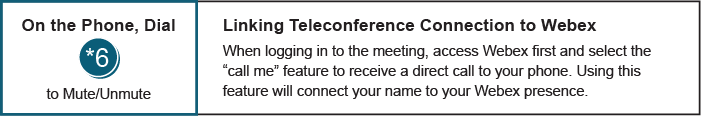 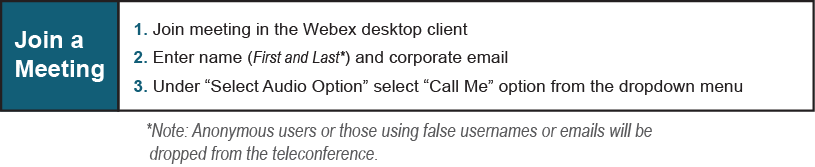 Future Meeting Dates and MaterialsFuture Meeting Dates and MaterialsFuture Meeting Dates and MaterialsMaterials Due
 to Secretary Materials PublishedDateTimeLocationMaterials Due
 to Secretary Materials PublishedDateTimeLocation5:00 p.m. EPT deadline*5:00 p.m. EPT deadline*August 5, 20249:00 a.m. – 3:00 p.m. EPTWebEx July 26, 2024July 31, 2024September 9, 20249:00 a.m. – 3:00 p.m. EPTWebEx August 30, 2024September 4, 2024October 7, 20249:00 a.m. – 3:00 p.m. EPTWebEx September 27, 2024October 2, 2024November 4, 20249:00 a.m. – 3:00 p.m. EPTWebEx October 25, 2024October 30, 2024December 2, 20249:00 a.m. – 3:00 p.m. EPTWebEx November 22, 2024November 27, 2024